PROSPECCIONS VISUALS PER AL SEGUIMENT DE LA TORTUGA DE RIEROL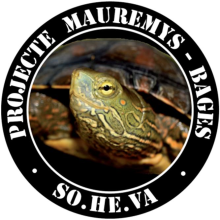 ExempleLocalitat:Localitat:Data:       /      /    Hora:          :       hHora:          :       hCoordenades:  X:                    Y:   Coordenades:  X:                    Y:   Tª:        ºCNom:Nom:Mauremys leprosa (tortuga de rierol)Mauremys leprosa (tortuga de rierol)Mauremys leprosa (tortuga de rierol)Mauremys leprosa (tortuga de rierol)Mauremys leprosa (tortuga de rierol)Adult:Total:Juvenil:Total:Observacions:Trachemys scripta elegans  (Tortuga de orelles vermelles)Trachemys scripta elegans  (Tortuga de orelles vermelles)Trachemys scripta elegans  (Tortuga de orelles vermelles)Adult:Total:Juvenil:Total:Observacions:Trachemys scripta scripta  (Tortuga de orelles grogues)Trachemys scripta scripta  (Tortuga de orelles grogues)Trachemys scripta scripta  (Tortuga de orelles grogues)Adult:Total:Juvenil:Total:Observacions:Altres:                                               (                                          )Altres:                                               (                                          )Altres:                                               (                                          )Adult:Total:Juvenil:Total:Observacions:Localitat:  Gorg dels Esparvers (Riera de Rajadell)Data:   19    /  4    /   2016 Hora:     12     :   30    hCoordenades:  X:   401833      Y:   4617190Tª:    27    ºCNom: JonathanMAUREMYS LEPROSA                      (    TORTUGA DE RIEROL    )MAUREMYS LEPROSA                      (    TORTUGA DE RIEROL    )MAUREMYS LEPROSA                      (    TORTUGA DE RIEROL    )Adult I   I   I   I   ITotal: 5Juvenil I   ITotal: 2Observacions:Prenent el sol damunt una pedraPrenent el sol damunt una pedra